 LED热学性能检测 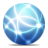 广东省标准光组件重点实验室（筹）通过引进MicReD 研发制造的热阻测试仪T3Ster，搭建了国内领先的LED热学性能检测系统。该系统可对LED封装器件、模块的热学性能进行精确测量。依据标准JESD51-1应用领域在产品设计和研发阶段预测芯片温度验证封装的热流路径为结构设计提供热数据在产品制造阶段发现隐藏的产品缺陷生产线测试在质量验证阶段以无损方式，确定结构缺陷检测项目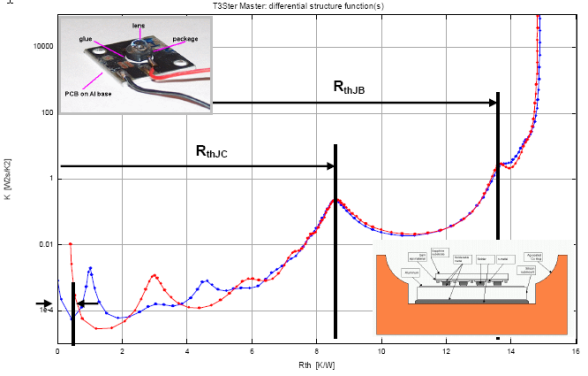 热阻额定功率结温热阻结构函数热容结构函数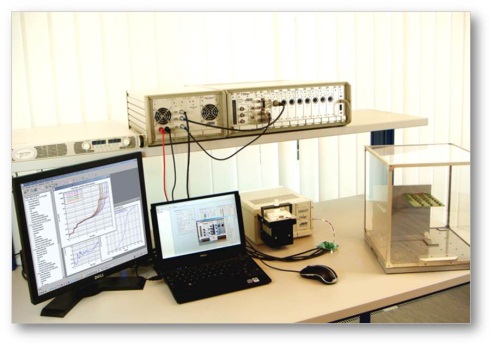 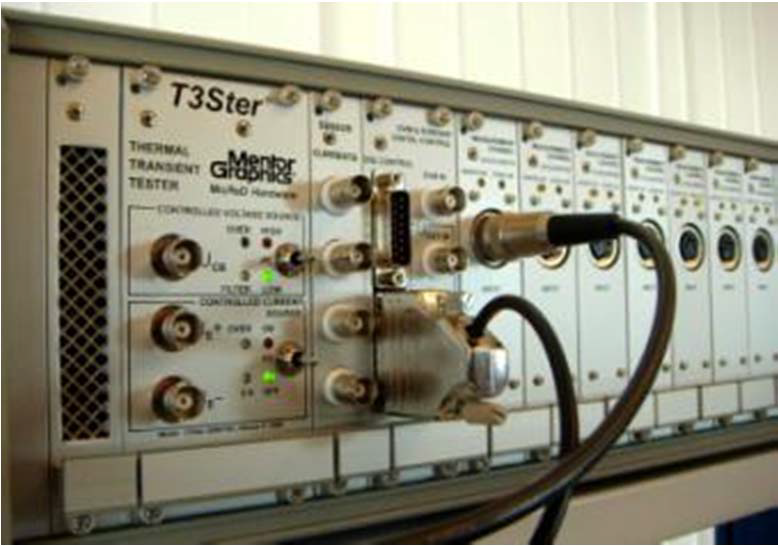 